ASSESSMENT REPORT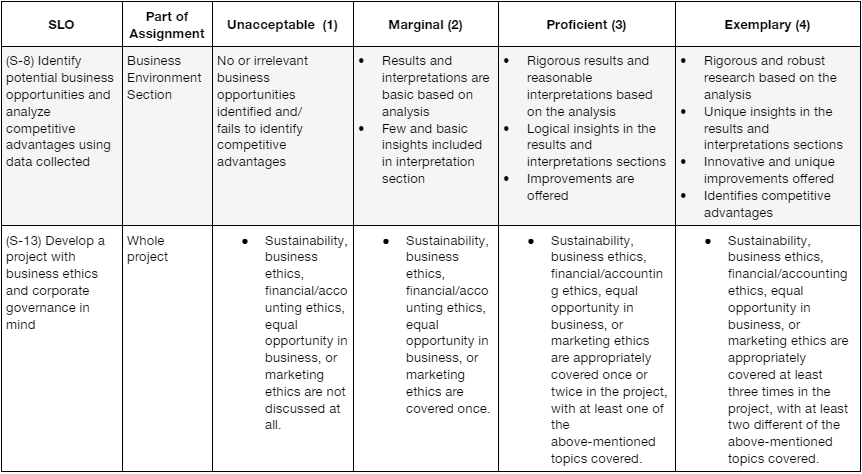 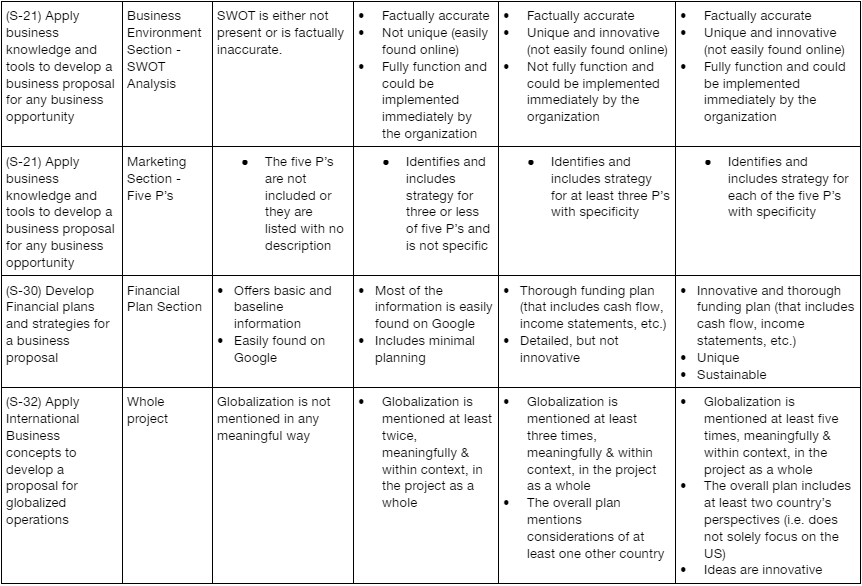 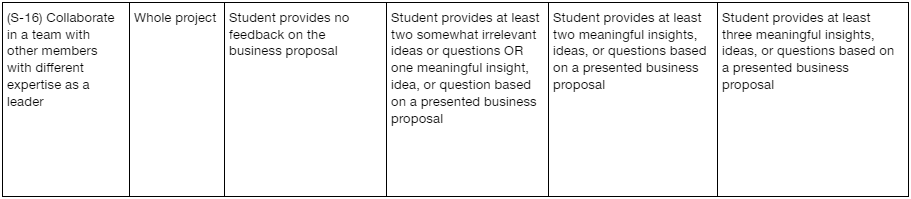 Course Name: Project ManagementCourse Number: MBA 650Instructor’s Name: Robert ChiSemester/Year: Summer 2022Number of participating students: 12Course Name: Project ManagementCourse Number: MBA 650Instructor’s Name: Robert ChiSemester/Year: Summer 2022Number of participating students: 12Course Name: Project ManagementCourse Number: MBA 650Instructor’s Name: Robert ChiSemester/Year: Summer 2022Number of participating students: 12Course Name: Project ManagementCourse Number: MBA 650Instructor’s Name: Robert ChiSemester/Year: Summer 2022Number of participating students: 12Course Name: Project ManagementCourse Number: MBA 650Instructor’s Name: Robert ChiSemester/Year: Summer 2022Number of participating students: 12Course Name: Project ManagementCourse Number: MBA 650Instructor’s Name: Robert ChiSemester/Year: Summer 2022Number of participating students: 12Course Name: Project ManagementCourse Number: MBA 650Instructor’s Name: Robert ChiSemester/Year: Summer 2022Number of participating students: 12Course Name: Project ManagementCourse Number: MBA 650Instructor’s Name: Robert ChiSemester/Year: Summer 2022Number of participating students: 12Program Learning OutcomesStudent Learning OutcomesMeasurement Method(s)Percent of Standards who exceed, meet and do not meet the expectations (bench mark Proficient + Exemplary >=70%)Percent of Standards who exceed, meet and do not meet the expectations (bench mark Proficient + Exemplary >=70%)Percent of Standards who exceed, meet and do not meet the expectations (bench mark Proficient + Exemplary >=70%)Percent of Standards who exceed, meet and do not meet the expectations (bench mark Proficient + Exemplary >=70%)Actions recommended to Close the LoopActions recorded in last Assessment reportProgram Learning OutcomesStudent Learning OutcomesMeasurement Method(s)ExemplaryProficientMarginalUnacceptableActions recommended to Close the LoopActions recorded in last Assessment report(P-1) Critical Thinking and Research Analytics(S-8) Identify potential business opportunities and analyze competitive advantages using data collected.Final project section 110/12(83.33%)2/12(16.67)0/120/12meet the expectation(P-2) Business Ethics and Corporate Governance (S-13) Develop a proposal with business ethics and corporate governance in mind.Final Project section 22/12(16.67)3/12(25%)4/12(33.33%)3/12(25%)Does not meet the expectationask student to demonstrate business ethics in class(P-3) Interpersonal & Team Skills(S-16) Collaborate in a team with other members with different expertise as a leader.Final Project section 35/12(41.67%)6/12(50%)1/12(8.33%)0/12meet the expectation(P-4) Business Functions (S-21) Apply business knowledge and tools to develop a business proposal for any business opportunity.Final Project section 47/12(58.33%)4/12(33.33%)1/12(8.33%)meet the expectation(P-5) Quantitative and Technical Skills(S-30) Develop a financial database and web applications for a proposal.Final Project section 55/12(41.67%)7/12(58.33%)meet the expectation(P-6) Domestic and Global Environment(S-32) Apply International Business concepts to develop a proposal for globalized operations.Final Project section 65/12(41.67%)4/12(33.33%)2/12(16.67)1/12(8.33%)meet the expectation